                                  Регіональний форум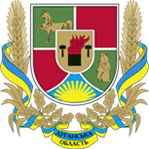                              «Український індустріальний день на Луганщині»07 червня 2018 року Місце проведення: Луганська обласна державна адміністрація                                   м. Сєвєродонецьк, просп. Центральний, 59,                                          2 поверх, прес-центр9:00–9:30Реєстрація учасників9:30–9:40Відкриття Форуму.Юрій Гарбуз – голова Луганської обласної державної адміністрації – керівник обласної військово-цивільної адміністраціїТематична сесія № 1:  Розвиток вугільної промисловостіТематична сесія № 1:  Розвиток вугільної промисловості9:40–9:50Будівництво електропідстанції у Кремінній на ЛуганщиніМодератор: Людмила Долгоновська –  заступник директора Департаменту - начальник управління стратегічних комунікацій Департаменту масових комунікацій Луганської обласної державної адміністраціїСпікери: Юрій Клименко – заступник голови Луганської обласної державної адміністраціїСергій Шелест - директор Департаменту регіонального розвитку, промисловості, інфраструктури та енергозбереження Луганської обласної державної адміністрації9:50–10:00Ліквідація наслідків надзвичайної ситуації на ДП «Первомайськвугілля», попередження затоплення діючих шахт на прилеглих територіх Модератор:  Людмила Долгоновська –  заступник директора Департаменту - начальник управління стратегічних комунікацій Департаменту масових комунікацій Луганської обласної державної адміністраціїСпікери:  Артур Мірумян – генеральний директор Державного підприємства «Первомайськвугілля»10:00–10:10Реанімація вугільної галузі – шлях до наповнення місцевих бюджетівМодератор:  Людмила Долгоновська –  заступник директора Департаменту - начальник управління стратегічних комунікацій Департаменту масових комунікацій Луганської обласної державної адміністраціїСпікери:  Сергій Шелест - директор Департаменту регіонального розвитку, промисловості, інфраструктури та енергозбереження Луганської обласної державної адміністраціїТематична сесія № 2:   Успішні приклади залучення інвестиційТематична сесія № 2:   Успішні приклади залучення інвестицій10:10–10:50Досвід успішних підприємствМодератор:  Людмила Долгоновська –  заступник директора Департаменту - начальник управління стратегічних комунікацій Департаменту масових комунікацій Луганської обласної державної адміністраціїСпікери: Олександр Чернецов – генеральний директор ТОВ «НВП «Зоря»Геннадій Місюренко – директор ТОВ «Рубіжанська панчішна мануфактура»Керівники провідних промислових підприємствТематична сесія № 3:  Створення індустріальних парківТематична сесія № 3:  Створення індустріальних парків10:50–11:00Перспективи розвитку промислових територій на Луганщині, обговорення проекту Концепції індустріального парку «Рубіжанський»Модератор:  Людмила Долгоновська –  заступник директора Департаменту - начальник управління стратегічних комунікацій Департаменту масових комунікацій Луганської обласної державної адміністраціїСпікери: Сергій Медведчук – директор Департаменту економічного розвитку, торгівлі та туризму Луганської обласної державної адміністрації Тематична сесія № 4:  Ребрендинг областіТематична сесія № 4:  Ребрендинг області11:00–11:10Брендинг – нова стратегія позиціонуванняМодератор:  Людмила Долгоновська –  заступник директора Департаменту - начальник управління стратегічних комунікацій Департаменту масових комунікацій Луганської обласної державної адміністраціїСпікери: Денис Денищенко – директор Департаменту зовнішніх зносин, зовнішньоекономічної та інвестиційної діяльності Луганської обласної державної адміністрації 